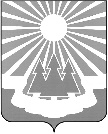 			Администрация				муниципального образования                        «Светогорское городское поселение» Выборгского района Ленинградской областиПОСТАНОВЛЕНИЕВ целях осуществления муниципального жилищного контроля, в соответствии со статьей 20 Жилищного кодекса Российской Федерации, Федеральным законом от 06.10.2003 №131-ФЗ «Об общих принципах организации местного самоуправления в Российской Федерации», Федеральным законом от 26.12.2008 № 294-ФЗ «О защите прав юридических лиц и индивидуальных предпринимателей при осуществлении муниципального контроля (надзора) и муниципального контроля», законом Ленинградской области от 02.07.2013 № 49-оз «О муниципальном жилищном контроле на территории Ленинградской области и взаимодействии органов муниципального жилищного контроля с органами муниципального жилищного надзора в Ленинградской области», администрация муниципального образования «Светогорское городское поселение» Выборгского района Ленинградской областиП О С Т А Н О В Л Я Е Т:Внести в постановление администрации от 23.01.2019г. № 39 «Об утверждении административного регламента муниципальной функции осуществления муниципального жилищного контроля на территории МО «Светогорское городское поселение» (с изм. 
от 27.02.2019. № 86; от 30.04.2020 №218) следующие изменения:- пункт 1.6.2. дополнить абзацами следующего содержания:10) учитывать при определении мер, принимаемых по фактам выявленных нарушений, соответствие указанных мер тяжести нарушений, их потенциальной опасности для жизни, здоровья людей, для животных, растений, окружающей среды, объектов культурного наследия (памятников истории и культуры) народов Российской Федерации, музейных предметов и музейных коллекций, включенных в состав Музейного фонда Российской Федерации, особо ценных, в том числе уникальных, документов Архивного фонда Российской Федерации, документов, имеющих особое историческое, научное, культурное значение, входящих в состав национального библиотечного фонда, безопасности государства, для возникновения чрезвычайных ситуаций природного и техногенного характера, а также не допускать необоснованное ограничение прав и законных интересов граждан, в том числе индивидуальных предпринимателей, юридических лиц;11) предоставлять руководителю, иному должностному лицу или уполномоченному представителю юридического лица, индивидуальному предпринимателю, его уполномоченному представителю, присутствующим при проведении проверки, информацию и документы, относящиеся к предмету проверки;12) доказывать обоснованность своих действий при их обжаловании юридическими лицами, индивидуальными предпринимателями в порядке, установленном законодательством Российской Федерации;13) перед началом проведения выездной проверки по просьбе руководителя, иного должностного лица или уполномоченного представителя юридического лица, индивидуального предпринимателя, его уполномоченного представителя ознакомить их с положениями административного регламента (при его наличии), в соответствии с которым проводится проверка;14) осуществлять запись о проведенной проверке в журнале учета проверок в случае его наличия у юридического лица, индивидуального предпринимателя. - в пункте 3.8.21. слова «в течение трех рабочих дней» заменить словами «за три рабочих дня»2. Опубликовать настоящее Постановление в газете «Вуокса», в сетевом издании «Официальный вестник муниципальных правовых актов органов местного самоуправления муниципального образования «Выборгский район» Ленинградской области» (npavrlo.ru) и разместить на официальном сайте МО "Светогорское городское поселение" (mo-svetogorsk.ru).3. Контроль за исполнением настоящего постановления возложить на заместителя главы администрации Ренжина А.А.Глава администрации						                         Е.Е. ЦойИсполнитель: Банникова А.О.Согласовано: Андреева Л.А.                                                            Разослано: в дело, ОГХ, регистр НПА, сайт МО, пресс-центр «Вуокса», официальный вестник    18.08.2021№378О внесении изменений в постановление администрации от 23.01.2019г № 39 
«Об утверждении административного регламента муниципальной функции осуществления муниципального жилищного контроля на территории 
МО «Светогорское городское поселение»О внесении изменений в постановление администрации от 23.01.2019г № 39 
«Об утверждении административного регламента муниципальной функции осуществления муниципального жилищного контроля на территории 
МО «Светогорское городское поселение»О внесении изменений в постановление администрации от 23.01.2019г № 39 
«Об утверждении административного регламента муниципальной функции осуществления муниципального жилищного контроля на территории 
МО «Светогорское городское поселение»О внесении изменений в постановление администрации от 23.01.2019г № 39 
«Об утверждении административного регламента муниципальной функции осуществления муниципального жилищного контроля на территории 
МО «Светогорское городское поселение»